Aanmeldingsformulier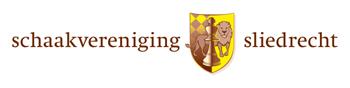 Achternaam 	: ___________________________________________________Voorletters 	: _____________   Roepnaam: ___________________________ Geboortedatum 	: _________________________________	Geslacht:   m / v
Straatnaam + nummer	: ___________________________________________________Postcode + woonplaats	: ___________________________________________________Telefoonnummer	: ___________________________________________________E-mailadres	: ___________________________________________________Ingangsdatum lidmaatschap		: ____________________________________________Ondergetekende geeft te kennen lid te willen worden van Schaakvereniging Sliedrecht en stemt daarmee in met het gebruik van persoonsgegevens zoals beschreven in de Privacy Statement, 
te vinden op www.schakendsliedrecht.nl. 

Hij/zij stemt in met gebruik van beeldmateriaal ten behoeve van de verenigingswebsite:  ja / nee

Handtekening (ouder/verzorger)		: ____________________________________________
Machtiging doorlopende incasso

IBAN rekeningnummer	: ____________________________________________Naam rekeninghouder	: ____________________________________________
Adres, postcode, woonplaats	: ____________________________________________
(indien anders dan boven) 	 
Ondergetekende verleent hierbij – tot wederopzegging – machtiging aan:Schaakvereniging Sliedrecht, Batelier 15, 3362 JR Sliedrecht, NL41 RABO 0359 3017 70,Om bedragen van zijn/haar bankrekening af te schrijven wegens contributie lidmaatschap Schaakvereniging Sliedrecht. De contributie bedraagt € 22,50 per kwartaal voor senioren en € 15,- per kwartaal voor jeugdleden (tot 20 jaar) en studenten. Dubbelleden krijgen 50% korting.Dit zal gebeuren per kwartaal (periode januari t/m maart: omstreeks 1 feb, enzovoorts).Ondergetekende is bekend met het feit dat, indien hij/zij niet akkoord is met de afschrijving, hij/zij binnen 8 weken zijn/haar eigen bank opdracht kan geven het bedrag terug te boeken.Datum: __________________		Plaats: ______________________________Handtekening: 	__________________________________________________________
Formulier volledig ingevuld inleveren bij secretaris Robert van Rekom (secretaris@schakendsliedrecht.nl):per e-mail (ondertekend en gescand) of uitgeprint inleveren op adres: Baanhoek 159, 3361 GC SliedrechtOpzeggen kan alleen per kwartaal, dus uiterlijk 31 maart, 30 juni, 30 september of 31 december. Opzegging van het lidmaatschap dient schriftelijk of per e-mail plaats te vinden aan de secretaris van Schaakvereniging Sliedrecht.